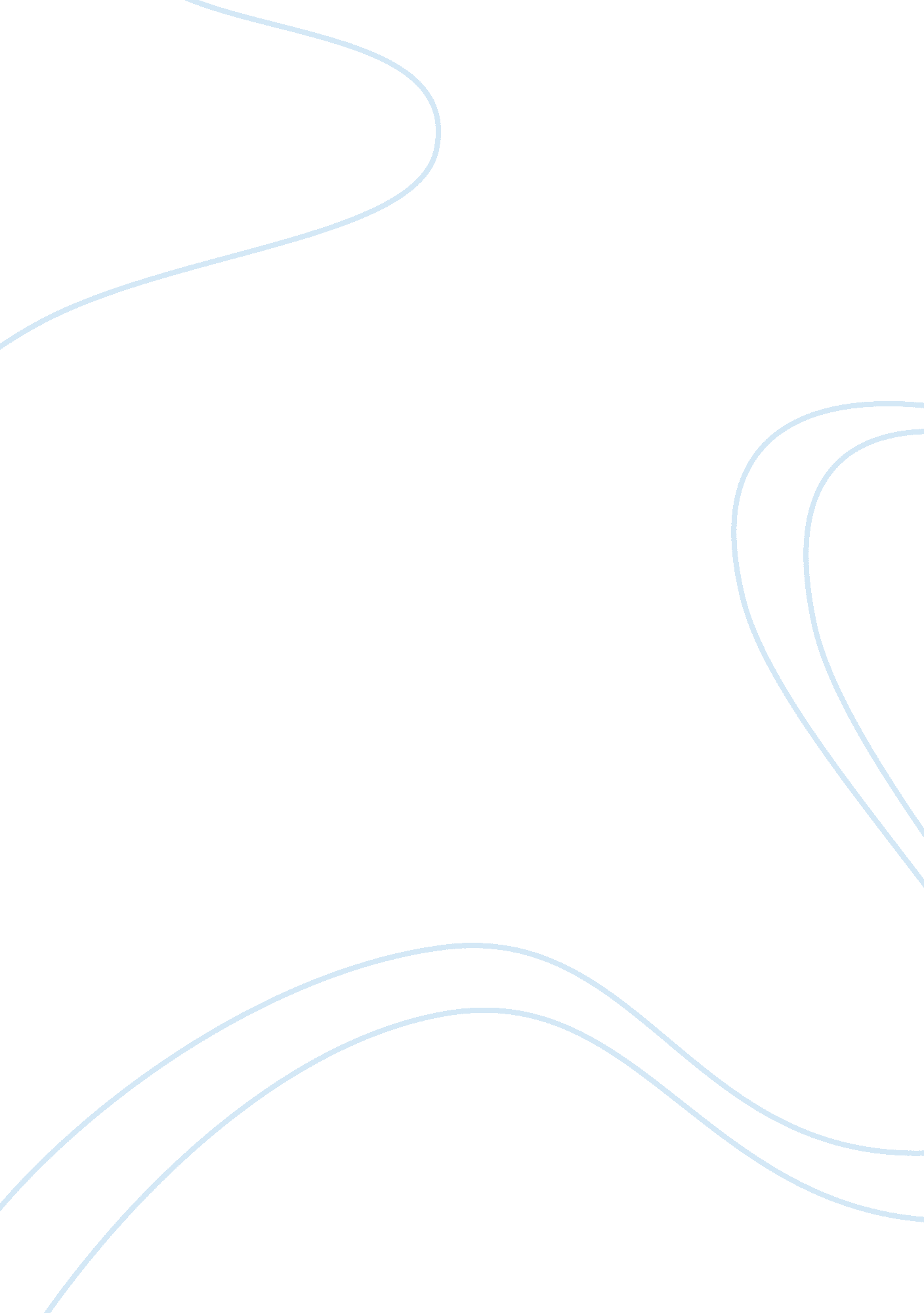 Basic first aid ashi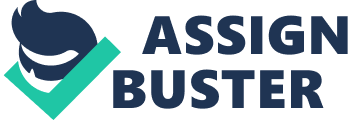 A responsive adult must agree to receive first aid. This is known asConsentWhen a life-threatening situation exists and an ill or injured person is unresponsive, first aid care should be given based onImplied consent ONBASIC FIRST AID ASHI SPECIFICALLY FOR YOUFOR ONLY$13. 90/PAGEOrder NowTo " observe Universal Precautions" meansWhether or not you think the person's blood or body fluid is infectious, you act as if it is. When dragging a person in an emergency, DO NOT: Pull the person sideways or pull the head away from the neck and shoulders. The primary assessment for an UNRESPONSIVE person includes all of the following EXCEPT: Checking tissue color and skin temperature. The primary assessment for a RESPONSIVE person includes all of the following EXCEPT: Looking for normal breathing. You are attneding to a person who is unresponsive following an accidental overdose of pain medicine EMS has been activated and normal breathing is present. You have placed the person in a recovery position. Why? To maintain and protect the airway. You find one of your coworkers sitting in the break room alone. His skin is pale and sweaty. When you ask if he is okay, he tells you it feels like a heavy weight is on his chest. He also tells you he is having trouble catching his breath. You should provide all the following treatments EXCEPT: Calm, comfort, and reassure him and wait for the symptoms to subside. You are providing care to a responsive person who has been injured in an accident. Blood is streaming out of a large wound in the leg. To control the bleeding you should: Apply direct pressure with a clean absorbent pad. An injured person is shivering and his tissue color is pale. He is pleading with you for a drink of water. You should: Give nothing to drink and cover him with a blanket to maintain normal temperature. You are caring for a person with a small, painful, blistered burn on the arm. You should: Cool it with cold water as quickly as possible and continue cooling until the pain is relieved. You are attending to a responsive teenager injured in a skateboard accident. he has sharp pain and swelling in the right leg, which looks strangely bent. EMS has been activated. You should: Manually stabilize the injured leg. You are caring for a responsive victim lying on the ground who was thrown from a motorcycle. He is not wearing a helmet. He has given you permission to provide first aid care and complains of a burning sensation in his fingers. There is no severe bleeding. You should: Place your hands on both sides of his head to keep his head stabilized. You have assisted a person with asthma in using a prescribed metered-dose inhaler. Twenty minutes later the person is bent over and can't stop coughing. You should: Activate EMS. You are caring for a person who has been stung by a bee and is severely allergic to them. She has an epinephrine auto-injector. Her lips and face are swelling quickly you should: Assist her to self-administer the epinephrine. You are providing care to someone you suspect is experiencing heat exhaustion. All of the following treatments are correct, EXCEPT: Cover the person's head and neck to help retain body heat. You are called to attend to a coworker who colllapsed while working in a hot warehouse. He has an altered mental status and his skin is hot and sweaty. EMS has been activated. You should: Spray or pour water on the person and fan him. You are caring for a coworker who is complaining that his fingers are numb after a long day working outside in the winter cold. His fingers look pale, and they feel very cold and hard. EMS has been activated. You should: Place a sterile dressing between his fingers and await EMS. While on a backwoods hunting trip, you are attending to a responsive person you suspect of experiencing hypothermia. You have taken him inside to a warmer location and have removed his wet clothes. You have covered him with a warm blankets. EMS is not readily available. Next, you should:... 